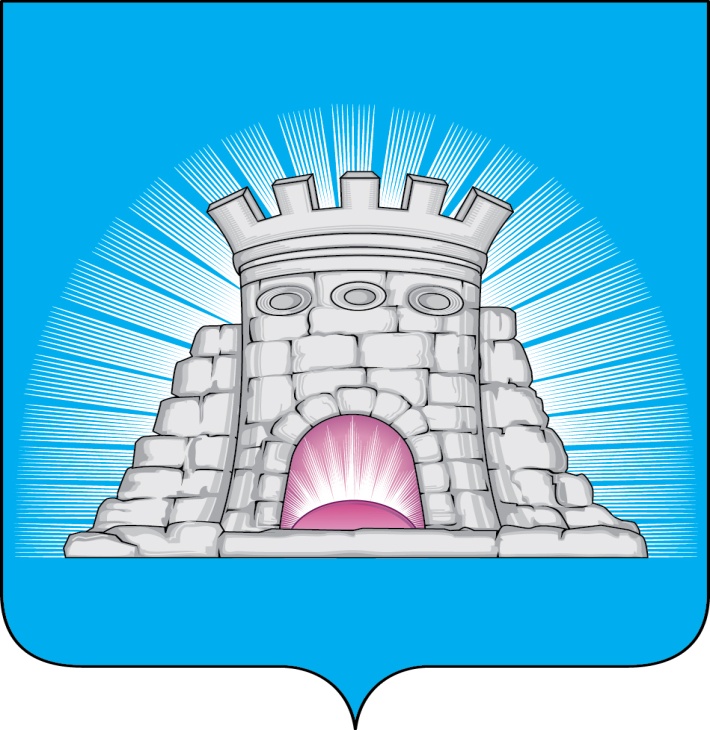                           П О С Т А Н О В Л Е Н И Е11.12.2023  №  2017/12г. ЗарайскО внесении изменений в муниципальную программу городского округаЗарайск Московской области «Спорт», утвержденную постановлениемглавы городского округа Зарайск Московской областиот 14.12.2022 № 2243/12В соответствии с Порядком разработки, реализации и оценки эффективности муниципальных программ городского округа Зарайск Московской области, утверждённым постановлением главы городского округа Зарайск Московской области от 07.11.2022 № 1991/11 (в редакции от 25.05.2023 № 754/5),П О С Т А Н О В Л Я Ю:Внести изменения в муниципальную программу городского округа Зарайск Московской области «Спорт» на срок 2023-2027 годы, утвержденную постановлением главы городского округа Зарайск Московской области от 14.12.2022 № 2243/12 (далее – Программа), изложив Программу в новой редакции (прилагается). Службе по взаимодействию со СМИ администрации городского округа Зарайск Московской области обеспечить размещение настоящего постановления на официальном сайте администрации городского округа Зарайск Московской области в информационно-телекоммуникационной сети «Интернет» (https://zarrayon.ru/).Глава городского округа В.А. ПетрущенкоВерноНачальник службы делопроизводства		   Л.Б. Ивлева      11.12.2023													012477Разослано: в дело, ФУ, ОЭ и И, КСП, Мешкову А.Н., Гулькиной Р.Д., ККФКСР с Д и М, МКУ «ЦБУ ГОЗ», юрид. отдел, СВ со СМИ, прокуратура. А.П. Белкин 8 496 66 2-51-81